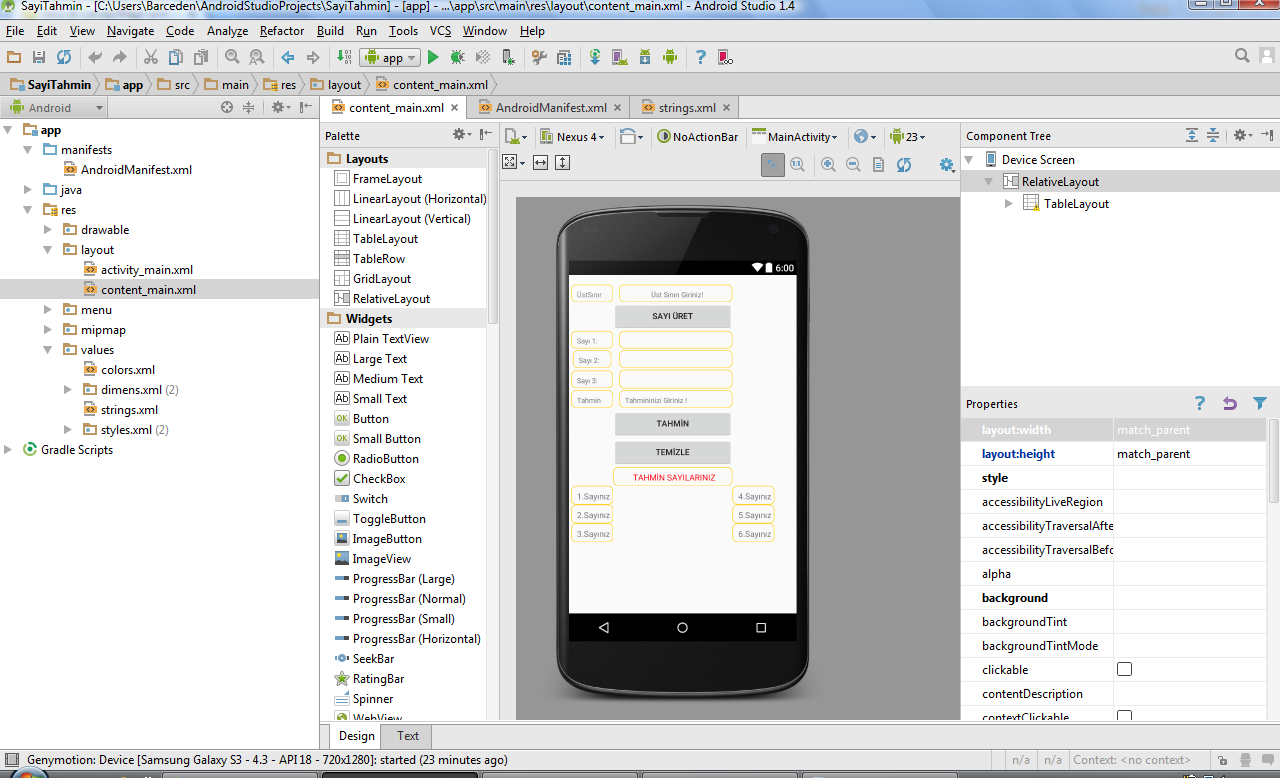 AndroidManifest.xml dosyası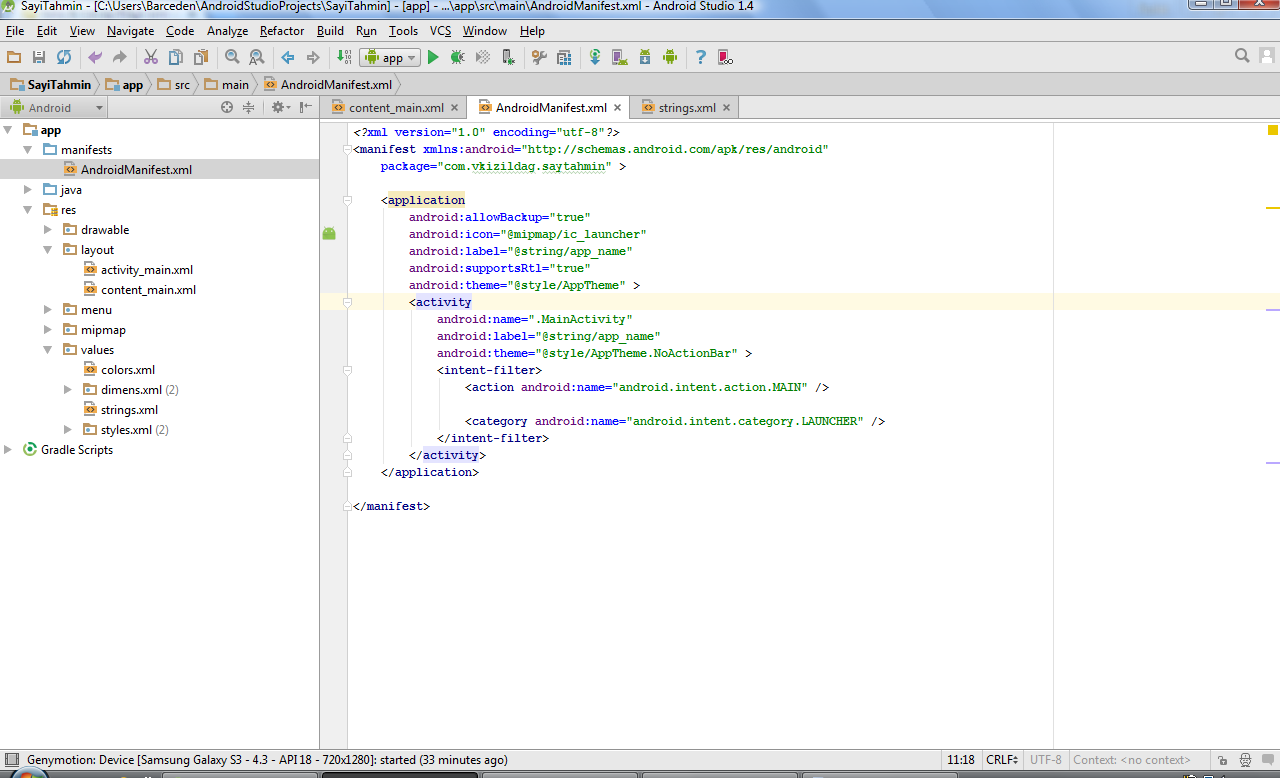 